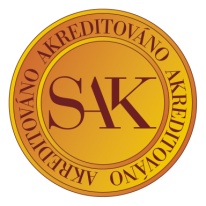 VÁŠ DOPIS ZNAČKY / ZE DNE	      NAŠE ZNAČKA	                             VYŘIZUJE LINKA	                   JILEMNICE/SEMILY                                                             TÚ/364/11/19                   xxxxxxxxxxxx		      12.11.2019Objednávka: Dobrý den,objednáváme u Vás:Celkem bez DPH  164 680,- Kč.                       Děkujeme za vyřízení, s pozdravem xxxxxxxxxxxxxxxxvedoucí  tech. úsekuVyřizuje:                                                                           xxxxxxxxxxxxxxxxx
MMN, a.s.
Metyšova 465
514 01 Jilemnicetel.: xxxxxxxxxxxxxxx
mail:xxxxxxxxxxxxxxxxxxxxxxxx č.Popis dodávky1A-10052             Mechanické schauty PAL Pro Stirrups2A-10028C          Polstrování do schautů - pár3A-40041             Svorka k fixaci schautů - párCena s DPH: 199 262,80 Kč Cena s DPH: 199 262,80 Kč 